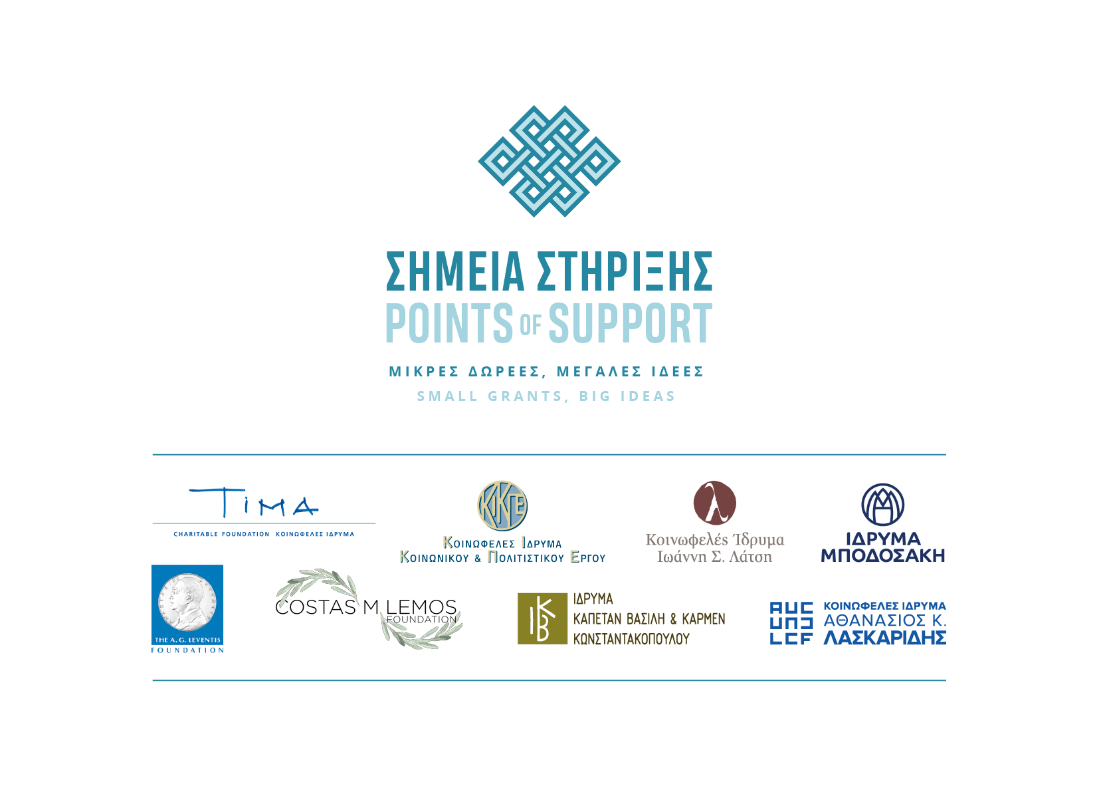  Όροι και Προϋποθέσεις Συμμετοχής στο ΠρόγραμμαΑ. Στόχευση ΠρογράμματοςΤο Πρόγραμμα «Σημεία Στήριξης» είναι μια κοινή πρωτοβουλία του Κοινωφελούς Ιδρύματος Ιωάννη Σ. Λάτση, του ΤΙΜΑ Κοινωφελούς Ιδρύματος, του Κοινωφελούς Ιδρύματος Κοινωνικού και Πολιτιστικού Έργου ΚΙΚΠΕ, του Ιδρύματος Καπετάν Βασίλη & Κάρμεν Κωνσταντακόπουλου, του Κοινωφελούς Ιδρύματος Αθανάσιος Κ. Λασκαρίδης, του Ιδρύματος Αναστάσιος Γ. Λεβέντης, του Ιδρύματος Κώστας Μ. Λεμός και του Ιδρύματος Μποδοσάκη με στόχο, αφενός τη στήριξη πρωτότυπων δράσεων μικρής κλίμακας και μέγιστου κοινωνικού αντικτύπου  και, αφετέρου την ενδυνάμωση δομών και ανάπτυξη ικανοτήτων ελληνικών οργανώσεων της κοινωνίας των πολιτών. Σημειώνεται ότι στον τρέχοντα κύκλο, το Ίδρυμα Μποδοσάκη αναλαμβάνει τον ρόλο του Συντονιστή Προγράμματος.Το Πρόγραμμα απευθύνεται σε οργανώσεις της κοινωνίας των πολιτών με ετήσιο κύκλο εργασιών έως 50.000 ευρώ το φορολογικό έτος 2021, που επιθυμούν αφενός να υλοποιήσουν μία καινοτόμο ιδέα, η οποία δεν περιορίζεται σε απλή αγορά ή/και χρήση εξοπλισμού, και αφετέρου να λάβουν ταχύρρυθμη επιμόρφωση για την αναβάθμιση της λειτουργίας τους, η οποία θα συμβάλει στην περαιτέρω ανάπτυξη και αποτελεσματικότητα του έργου τους.Συγκεκριμένα, σε κάθε Οργάνωση, που θα ενταχθεί στο Πρόγραμμα «Σημεία Στήριξης», σε συνέχεια της από 16/2/2022 δημόσιας πρόσκλησης, θα παρέχεται:Χρηματοδότηση ύψους έως €5.000 για την υλοποίηση της προτεινόμενης δράσης της, η οποία θα πρέπει να εμπίπτει σε μία από τις ακόλουθες θεματικές ενότητες*, όπως αυτές έχουν οριστεί από τους αντίστοιχους χρηματοδότες του Προγράμματος:«Κοινωνική ενσωμάτωση ατόμων με αναπηρία» (Κοινωφελές Ίδρυμα Ιωάννη Σ. Λάτση)«Υποστήριξη ατόμων της τρίτης ηλικίας» (ΤΙΜΑ Κοινωφελές Ίδρυμα)«Υποστήριξη ευάλωτων ομάδων» (Κοινωφελές Ίδρυμα Κοινωνικού και Πολιτιστικού έργου ΚΙΚΠΕ)«Υποστήριξη δράσεων για το παιδί»                1.4.1. «Παιδί και υγεία» (Ίδρυμα Καπετάν Βασίλη & Κάρμεν Κωνσταντακόπουλου)                 1.4.2. «Παιδί και περιβάλλον» (Ίδρυμα Αναστάσιος Γ. Λεβέντης)«Υποστήριξη δράσεων για την προστασία του περιβάλλοντος»«Προστασία υδάτινων και παράκτιων οικοσυστημάτων» (Κοινωφελές Ίδρυμα Αθανάσιος Κ. Λασκαρίδης) «Προστασία δασικών και άλλων χερσαίων οικοσυστημάτων» (Ίδρυμα Κώστας Μ. Λεμός)Δωρεάν συμμετοχή σε δραστηριότητες ενδυνάμωσης ικανοτήτων (capacity building), οι οποίες θα χρηματοδοτηθούν και θα υλοποιηθούν από το Ίδρυμα Μποδοσάκη μέσω του Social Dynamo. To Social Dynamo είναι μία πρωτοβουλία του Ιδρύματος Μποδοσάκη, που στοχεύει στην ενδυνάμωση οργανώσεων και ομάδων της κοινωνίας των πολιτών, με άξονες τη μάθηση, την επαγγελματική υποστήριξη και τη δικτύωση. Η συμμετοχή των οργανώσεων σε ένα βασικό πρόγραμμα δραστηριοτήτων ενδυνάμωσης είναι υποχρεωτική. Β. Επιλέξιμες ΟργανώσειςΟι επιλέξιμες οργανώσεις πρέπει να πληρούν τις ακόλουθες, γενικές προϋποθέσεις:Να είναι νομικά πρόσωπα μη κερδοσκοπικού χαρακτήρα με έδρα στην Ελλάδα (σωματεία, σύλλογοι, ΑΜΚΕ κ.ο.κ.), ή κοινωνικές συνεταιριστικές επιχειρήσεις του άρθρου 14  ν. 4430/2016.Να έχουν ετήσιο  κύκλο εργασιών έως 50.000 ευρώ κατά το φορολογικό έτος 2021 (που θα αποδεικνύεται με κάθε πρόσφορο λογιστικό έγγραφο, π.χ. ισολογισμό, απολογισμό, ισοζύγιο).Να μην εμπίπτουν στη δικαιοδοσία του Δημοσίου και η δράση τους να μην έχει θρησκευτικό, πολιτικό ή συνδικαλιστικό – επαγγελματικό χαρακτήρα.Γ. Επιλέξιμες ΔράσειςΟι επιλέξιμες δράσεις, θα πρέπει να εμπίπτουν σε μία από τις κάτωθι θεματικές ενότητες:Κοινωνική ενσωμάτωση ατόμων με αναπηρία (Κοινωφελές Ίδρυμα Ιωάννη Σ. Λάτση)Υποστήριξη ατόμων της τρίτης ηλικίας (ΤΙΜΑ Κοινωφελές Ίδρυμα)Υποστήριξη ευάλωτων ομάδων (Κοινωφελές Ίδρυμα Κοινωνικού και Πολιτιστικού έργου ΚΙΚΠΕ)Υποστήριξη δράσεων για το παιδί                1.4.1. Παιδί και υγεία (Ίδρυμα Καπετάν Βασίλη & Κάρμεν Κωνσταντακόπουλου)                1.4.2. Παιδί και περιβάλλον (Ίδρυμα Αναστάσιος Γ. Λεβέντης)«Υποστήριξη δράσεων για την προστασία του περιβάλλοντος»«Προστασία υδάτινων και παράκτιων οικοσυστημάτων» (Κοινωφελές Ίδρυμα Αθανάσιος Κ. Λασκαρίδης) «Προστασία δασικών και άλλων χερσαίων οικοσυστημάτων» (Ίδρυμα Κώστας Μ. Λεμός)*Σε περίπτωση που η αιτούμενη δράση: α) εμπλέκει πάνω από μία από τις άνω κοινωνικές ομάδες- άτομα με αναπηρία, άτομα Τρίτης Ηλικίας, παιδιά - (π.χ. διαγενεακά προγράμματα, συμπεριληπτικές δράσεις κ.λπ.), τότε η θεματική στην οποία εμπίπτει η δράση καθορίζεται από την κύρια ομάδα στόχο η οποία ορίζεται στο αντίστοιχο πεδίο της αίτησης,β) εμπλέκει μία από τις κοινωνικές ομάδες που αναφέρονται στις θεματικές 1.1 και 1.2 και την προστασία του περιβάλλοντος, τότε η θεματική ορίζεται από τον κύριο στόχο της δράσης (π.χ. δράση που εμπλέκει άτομα με αναπηρία σε ένα περιβαλλοντικό πρόγραμμα ως μέσο κοινωνικοποίησής τους, εμπίπτει στην θεματική 1.1.)γ) έχει ως στόχο την προστασία του περιβάλλοντος με κύρια εμπλεκόμενη κοινωνική ομάδα τα παιδιά, τότε η δράση εμπίπτει στη θεματική 1.4.2. Οι δράσεις που περιλαμβάνουν οποιαδήποτε άλλη κοινωνική ομάδα ως κύρια εμπλεκόμενη και έχουν ως στόχο την προστασία του περιβάλλοντος, όπως αυτή ορίζεται από τις θεματικές 1.5.1. και 1.5.2., λαμβάνοντας δε υπόψη το β, εμπίπτουν σε αυτές.Οι οργανώσεις μπορούν να διαλέξουν ανάμεσα στις ακόλουθες επιλέξιμες δράσεις:Δράσεις που συμβάλλουν στην εν γένει βελτίωση της αποτελεσματικότητας της οργάνωσης και της αναβάθμισης και εκσυγχρονισμού των παρεχόμενων υπηρεσιών της προς τους ωφελούμενούς της.Δράσεις ενημέρωσης, ευαισθητοποίησης και επιμόρφωσης. Δράσεις δικτύωσης, ανταλλαγής και μεταφοράς γνώσης, τεχνολογίας, εμπειρίας, βέλτιστων πρακτικών και ανάπτυξης συνεργασιών με οργανώσεις που δραστηριοποιούνται στον ίδιο τομέα στην Ελλάδα ή το εξωτερικό.Δράσεις παροχής βασικών υπηρεσιών και υπηρεσιών κοινής ωφέλειας προς ευάλωτες κοινωνικά ομάδες.Δράσεις προάσπισης δικαιωμάτων (advocacy), εποπτείας (watchdog), ελέγχου και παρακολούθησης (monitoring).Δράσεις που προάγουν τη συμμετοχή της Οργάνωσης στη χάραξη πολιτικής και σε διαδικασίες λήψης αποφάσεων στον τομέα δραστηριοποίησής της.Δεν θεωρούνται επιλέξιμες οι δράσεις που περιορίζονται σε απλή αγορά ή/και χρήση εξοπλισμού. Κάθε προτεινόμενη δράση πρέπει να υλοποιείται εντός της ελληνικής επικράτειας, σε τοπικό, περιφερειακό ή εθνικό επίπεδο.Κάθε προτεινόμενη δράση πρέπει να είναι αυτοτελής ως προς την υλοποίησή της και να έχει μετρήσιμα αποτελέσματα. Δεν θεωρούνται επιλέξιμες οι δράσεις θρησκευτικού, πολιτικού, συνδικαλιστικού – επαγγελματικού  ή εμπορικού χαρακτήρα.Κάθε οργάνωση μπορεί να υποβάλει μέχρι δύο αιτήσεις για προτεινόμενες δράσεις στην παρούσα πρόσκληση, σε μία ή δύο από τις ως άνω θεματικές ενότητες του Προγράμματος. Ωστόσο δεν μπορούν να εγκριθούν για μία Οργάνωση περισσότερες από μία προτεινόμενες δράσεις.Κάθε οργάνωση, που υποβάλλει αίτηση, μπορεί να συνεργάζεται με μία ή περισσότερες οργανώσεις (συνεργαζόμενες οργανώσεις) για την υλοποίηση της προτεινόμενης δράσης.Κάθε οργάνωση, που υποβάλλει αίτηση, μπορεί να συμμετέχει και ως συνεργαζόμενη οργάνωση σε κατ’ ανώτατο μία προτεινόμενη δράση που υποβάλλεται στο Πρόγραμμα στο πλαίσιο της παρούσας πρόσκλησης. Συνεργαζόμενη Οργάνωση για την υλοποίηση δράσης δεν μπορεί να συμμετέχει σε περισσότερες από δύο προτεινόμενες δράσεις που υποβάλλονται στο πλαίσιο της παρούσας πρόσκλησης. Στην παρούσα πρόσκληση δύναται να εγκριθούν προς χρηματοδότηση έως τριάντα (30) δράσεις συνολικά, ως ακολούθως: Έως 8 δράσεις στη θεματική ενότητα «Κοινωνική ενσωμάτωση ατόμων με αναπηρία» (Κοινωφελές Ίδρυμα Ιωάννη Σ. Λάτση)Έως 5 δράσεις στη θεματική ενότητα «Υποστήριξη ατόμων της τρίτης ηλικίας» (ΤΙΜΑ Κοινωφελές Ίδρυμα)Έως 5 δράσεις στη θεματικής ενότητα «Υποστήριξη ευάλωτων ομάδων» (Κοινωφελές Ίδρυμα Κοινωνικού και Πολιτιστικού έργου ΚΙΚΠΕ)Έως 5 δράσεις στη θεματική ενότητα «Υποστήριξη δράσεων για το παιδί» α. Παιδί και υγεία (Ίδρυμα Καπετάν Βασίλη & Κάρμεν Κωνσταντακόπουλου) β. Παιδί και περιβάλλον (Ίδρυμα Αναστάσιος Γ. Λεβέντης) 11.1.5. Έως 7 δράσεις στη θεματική ενότητα «Υποστήριξη δράσεων για την προστασία του περιβάλλοντος»: α. «Προστασία θαλάσσιων και παράκτιων οικοσυστημάτων» (Κοινωφελές Ίδρυμα Αθανάσιος Κ. Λασκαρίδης) β. «Προστασία δασικών και άλλων χερσαίων οικοσυστημάτων» (Ίδρυμα Κώστας Μ. Λεμός)Δ. Επιλέξιμες ΔαπάνεςΟι επιλέξιμες δαπάνες για κάθε δράση πρέπει να: Συνδέονται αποκλειστικά με το αντικείμενο της δράσης και να περιλαμβάνονται στον εκτιμώμενο συνολικό προϋπολογισμό της.Πραγματοποιούνται στο χρονικό διάστημα υλοποίησης της δράσης, όπως αυτό ορίζεται στην παρούσα πρόσκληση. Ο προϋπολογισμός της προτεινόμενης δράσης δεν μπορεί να υπερβαίνει το ποσό των πέντε χιλιάδων ΕΥΡΩ  (€5.000). Πρέπει να αναλύεται με σαφήνεια και το ύψος του να αντικατοπτρίζει και να διασφαλίζει την ορθή ισορροπία μεταξύ του κόστους της προτεινόμενης δράσης και του επιδιωκόμενου αποτελέσματος. Οι κάτωθι δαπάνες θεωρούνται μη επιλέξιμες:Λειτουργικές δαπάνες που δεν προκύπτουν από την υλοποίηση της δράσης.Υποτροφίες, τέλη ή παρόμοιες δαπάνες.Δαπάνες για την κάλυψη οικονομικών ελλειμμάτων ή την αποπληρωμή οφειλών.Δαπάνες που υλοποιούνται πριν την έναρξη και μετά τη λήξη της υλοποίησης της δράσης βάσει του εγκεκριμένου χρονοδιαγράμματος εκάστης δράσης. Δαπάνες που δεν προσδιορίζονται με σαφήνεια.Υπέρμετρες ή αλόγιστες δαπάνες.Δαπάνες που χρηματοδοτούνται από οποιονδήποτε τρίτο (διπλή χρηματοδότηση).Ε. Δραστηριότητες Ενδυνάμωσης ΙκανοτήτωνΣτόχος των δραστηριοτήτων ενδυνάμωσης του Προγράμματος «Σημεία Στήριξης» είναι η ενίσχυση των οργανώσεων που λαμβάνουν επιχορήγηση, ώστε να αυξηθεί η αποτελεσματικότητά τους και η βιωσιμότητά τους. Οι οργανώσεις θα υποστηρίζονται με ένα ολοκληρωμένο και ευέλικτο πρόγραμμα δραστηριοτήτων ενδυνάμωσης ικανοτήτων, το οποίο θα περιλαμβάνει ένα μικρό αριθμό υποχρεωτικών δραστηριοτήτων και μια σειρά προαιρετικών πρόσθετων δραστηριοτήτων και υπηρεσιών. Η συμμετοχή σε αυτές τις δραστηριότητες είναι δωρεάν. Ειδικότερα για τις οργανώσεις που εδρεύουν εκτός Αττικής, θα καλυφθούν τα έξοδα μετακίνησης και διαμονής για το kick-off meeting εφόσον οι επιδημιολογικές συνθήκες το επιτρέψουν και υπάρχει η δυνατότητα κάλυψης εξόδων μετακίνησης και διαμονής για τρία (3) ταξίδια προκειμένου να συμμετάσχουν στις υπόλοιπες προαιρετικές δραστηριότητες. Οι υποχρεωτικές δραστηριότητες είναι οι ακόλουθες:i. Συμμετοχή σε διαδικτυακή διαδικασία χαρτογράφησης των ικανοτήτων της οργάνωσης. ii. Συμμετοχή σε ολοήμερη συνάντηση (kick-off workshop) όπου θα δοθούν στις επιχορηγούμενες οργανώσεις πληροφορίες σχετικά με το περίγραμμα της περιόδου υλοποίησης των έργων τους, τις διαδικασίες παρακολούθησης και αναφορών, τη διαδικασία πληρωμών, τις υποχρεώσεις τους όσον αφορά την επικοινωνία των έργων τους και το πρόγραμμα ενδυνάμωσης δεξιοτήτων. Η ολοήμερη συνάντηση θα πλαισιωθεί από μια δραστηριότητα δικτύωσης, προκειμένου να ενθαρρύνει τη συνεργασία και ανάδειξη συνεργειών ανάμεσα στις επιχορηγούμενες οργανώσεις.iii. Συμμετοχή σε εργαστήριο αποτελεσματικής επικοινωνίας των επιχορηγούμενων έργων στο κοινό και τα media, με τη δύναμη των ιστοριών (εργαστήρια storytelling).  Οι προαιρετικές δραστηριότητες και υπηρεσίες περιλαμβάνουν τα ακόλουθα:i.Συμμετοχή σε επιμορφωτικές δραστηριότητες (περίπου 3 το μήνα), διάρκειας 2-6 ωρών έκαστη που άπτονται μιας ευρείας γκάμας θεμάτων: διοίκηση, επικοινωνία, στρατηγική, διαχείριση προσωπικού και εθελοντών, εξεύρεση πόρων, μάρκετινγκ, διαχείριση και αξιολόγηση έργου, κλπ.ii.Mentoring ομάδας και ανάπτυξη-υλοποίηση σχεδίου δράσης για τον προσδιορισμό συγκεκριμένων στόχων για την οργανωτική ανάπτυξη. Η διαδικασία αυτή μπορεί να διεξαχθεί και μέσω τηλεδιάσκεψης.iii. Εξατομικευμένο Coaching προς στελέχη που κατέχουν θέσεις ευθύνης στην επιχορηγούμενη οργάνωση, με σκοπό την ανάδειξη του μέγιστου δυναμικού τους, προκειμένου να αποδίδουν με τον καλύτερο δυνατό τρόπο στους ρόλους τους. iv. Συναντήσεις δικτύωσης με στόχο την ενθάρρυνση συνεργασιών και την ανταλλαγή καλών πρακτικών. v. Πρόσβαση σε συμβουλευτική υποστήριξη σε θέματα νομικά και λογιστικά από εμπειρογνώμονες, συγκεκριμένες μέρες και ώρες κάθε μήνα.vi. Χρήση πλατφόρμας e-learning, η οποία προσφέρει πρόσβαση σε επιμορφωτικό υλικό και βιντεοσκοπημένα σεμινάρια που αφορούν όλες τις πτυχές εύρυθμης λειτουργίας μιας οργάνωσης.ΣΤ. Χρονοδιάγραμμα Υλοποίησης ΔράσηςΤο χρονοδιάγραμμα υλοποίησης της προτεινόμενης δράσης είναι κατ’ ανώτατο όριο έξι (6) μήνες, συμπεριλαμβανομένης και της περιόδου υλοποίησης των δραστηριοτήτων ενδυνάμωσης ικανοτήτων, με έναρξη υλοποίησης την ημερομηνία υπογραφής της σχετικής σύμβασης χρηματοδότησης, η οποία (υπογραφή) θα λάβει χώρα το αργότερο έως τα τέλη Ιουλίου 2022.Ζ. Κριτήρια & Διαδικασία ΑξιολόγησηςΤα κύρια κριτήρια αξιολόγησης των αιτήσεων είναι τα ακόλουθα:Αποτελεσματικότητα της προτεινόμενης δράσης και συνάφειά της με τους στόχους και την αντίστοιχη θεματική ενότητα του Προγράμματος.Κοινωνικός αντίκτυπος των αναμενόμενων αποτελεσμάτων της δράσης.Καινοτομία/πρωτοτυπία/ποιότητα της δράσης και της μεθοδολογίας υλοποίησής της.Ικανότητα οργάνωσης για την υλοποίηση της προτεινόμενης δράσης.Συνεργασία με τρίτες οργανώσεις για την υλοποίηση της δράσης.Βιωσιμότητα της δράσης μετά τη λήξη χρηματοδότησής της.Κατανόηση της έννοιας της ενδυνάμωσης ικανοτήτων (capacity building) ως παράγοντα αποτελεσματικότητας και βιωσιμότητας της δράσης τους και δυνατότητα και προθυμία αξιοποίησης των αντίστοιχων δραστηριοτήτων που προσφέρει το Πρόγραμμα.  Σαφήνεια και συνοχή της αίτησηςΓενική εικόνα της οργάνωσης (συνέπεια, επαγγελματισμός, κ.λπ.) κατά τη διάρκεια της συνέντευξης,Η αξιολόγηση των αιτήσεων θα γίνει από το Ίδρυμα Μποδοσάκη, μέσω του ρόλου του ως συντονιστής του προγράμματος. Εκπρόσωποι του Κοινωφελούς Ιδρύματος Ιωάννη Σ. Λάτση, του ΤΙΜΑ Κοινωφελούς Ιδρύματος, του Κοινωφελούς Ιδρύματος Κοινωνικού και Πολιτιστικού Έργου – ΚΙΚΠΕ, του Ιδρύματος Καπετάν Βασίλη & Κάρμεν Κωνσταντακόπουλου, του Ιδρύματος Αναστάσιος Γ. Λεβέντης, του Κοινωφελούς Ιδρύματος Αθανάσιος Κ. Λασκαρίδης και του Ιδρύματος Κώστας Μ. Λεμός, δύνανται να συμμετέχουν σε διαφορετικά στάδια της αξιολόγησης, ανά θεματική ενότητα ενδιαφέροντός τους. Τα στάδια αξιολόγησης έχουν ως ακολούθως:1ο Στάδιο: Θα ελεγχθεί η εμπρόθεσμη υποβολή των αιτήσεων, η πληρότητά τους σύμφωνα με την πρόσκληση και η ύπαρξη τυπικών κωλυμάτων για τις οργανώσεις ή/και τις προτεινόμενες δράσεις σύμφωνα με την πρόσκληση. Αιτήσεις που είναι εκπρόθεσμες, δεν είναι πλήρεις και έχουν τυπικά κωλύματα δε θα λαμβάνονται υπόψη.2ο Στάδιο: Θα αξιολογηθούν οι έγκυρες και εμπρόθεσμες αιτήσεις και θα καταταχθούν ανά θεματική ενότητα σε φθίνουσα σειρά ανάλογα με τη βαθμολογία που θα έχουν συγκεντρώσει βάσει των ανωτέρω κριτηρίων. 3ο Στάδιο: Κατά το στάδιο αυτό, θα πραγματοποιηθούν συνεντεύξεις με εκπρόσωπους των υποψήφιων οργανώσεων, που είχαν τις υψηλότερες βαθμολογίες ανά θεματική ενότητα.4ο Στάδιο: Το Ίδρυμα Μποδοσάκη, μέσω του ρόλου του ως συντονιστής του προγράμματος, θα καταρτίσει την τελική λίστα των επιχορηγούμενων οργανώσεων και τον αριθμό δράσεων προς χρηματοδότηση. Τα αρμόδια θεσμικά όργανα του Κοινωφελούς Ιδρύματος Ιωάννη Σ. Λάτση, του ΤΙΜΑ Κοινωφελούς Ιδρύματος, του Κοινωφελούς Ιδρύματος Κοινωνικού και Πολιτιστικού Έργου - ΚΙΚΠΕ, του Ιδρύματος Καπετάν Βασίλη & Κάρμεν Κωνσταντακόπουλου, του Ιδρύματος Αναστάσιος Γ. Λεβέντης, του Κοινωφελούς Ιδρύματος Αθανάσιος Κ. Λασκαρίδης και του Ιδρύματος Κώστας Μ. Λεμός, δύνανται να συμμετέχουν στο στάδιο αυτό, ανά θεματική ενότητα ενδιαφέροντός τους.  Στην περίπτωση των εγκεκριμένων αιτήσεων, οι χρηματοδότες διατηρούν το δικαίωμα να θέσουν συγκεκριμένες προϋποθέσεις για την υλοποίηση της χρηματοδότησης όπως, ενδεικτικά, την παροχή συμπληρωματικών πληροφοριών για την Οργάνωση και τη δράση ή αναγκαίες τροποποιήσεις στη διαδικασία υλοποίησης ή και να αποφασίσουν αιτιολογημένα να μην χρηματοδοτήσουν κάποια ή κάποιες από τις προτεινόμενες Οργανώσεις ή δράσεις, το αργότερο μέχρι το στάδιο τελικής επιλογής οργανώσεων από τα Ιδρύματα.Δεν προβλέπεται διαδικασία ενστάσεων και δεν δημοσιοποιούνται οι βαθμολογήσεις/αξιολογήσεις των αιτήσεων. Σε περίπτωση που ζητηθούν διευκρινίσεις για την αξιολόγηση μιας αίτησης μπορούν να δοθούν από εκπροσώπους του Ιδρύματος Μποδοσάκη, ως συντονιστή του προγράμματος. Δε δημοσιοποιούνται τα ονόματα των αξιολογητών.Η. Υποβολή ΑιτήσεωνΟι αιτήσεις υποβάλλονται μόνο ηλεκτρονικά μέσω της πλατφόρμας του Ιδρύματος Μποδοσάκη. Ως υποχρεωτικό παράρτημα στην ηλεκτρονική αίτηση ορίζεται η υπεύθυνη δήλωση επιλεξιμότητας υποψηφίων οργανώσεων του προγράμματος Σημεία Στήριξης. Η προθεσμία υποβολής αιτήσεων λήγει την 30ή Απριλίου 2022.Θ. Ανακοίνωση ΑποτελεσμάτωνΤα αποτελέσματα της δημόσιας πρόσκλησης θα ανακοινωθούν εντός της πρώτης εβδομάδας του Ιουλίου 2022. Όλοι οι αιτούντες θα ενημερωθούν για τα αποτελέσματα της δημόσιας πρόσκλησης μέσω e-mail, ενώ η κατάσταση με τις αιτήσεις οργανώσεων που έγιναν δεκτές προς χρηματοδότηση θα αναρτηθεί στη σελίδα Facebook του Προγράμματος  - www.facebook.com/pointsofsupport - και στις ιστοσελίδες των χρηματοδοτών του Προγράμματος: www.latsis-foundation.org, www.timafoundation.org, www.kikpe.gr, www.leventisfoundation.org, www.cvf.gr, www.aclcf.org και www.bodossaki.gr. Ι. Συμβάσεις Χρηματοδότησης - Υλοποίησης δράσεωνΓια κάθε δράση, που εγκρίνεται να ενταχθεί στο Πρόγραμμα, θα συνάπτεται σύμβαση μεταξύ του Ιδρύματος Μποδοσάκη και της Οργάνωσης που θα υλοποιήσει τη δράση. Ανάλογα με τη νομική μορφή της Οργάνωσης, θα ζητούνται κατά περίπτωση πλήρη έγγραφα νομιμοποίησης.Η σύμβαση θα περιλαμβάνει, μεταξύ άλλων, όρους σχετικά με τα ακόλουθα: Την περιγραφή και τον προϋπολογισμό της δράσης. Τη διάρκεια και το χρονοδιάγραμμα υλοποίησης της δράσης. Τις υποχρεώσεις σχετικά με τις ενδιάμεσες και απολογιστικές εκθέσεις της δράσης. Την επιλεξιμότητα και τα δικαιολογητικά των δαπανών, καθώς και την αρχική και τελική ημερομηνία πραγματοποίησής τους. Τυχόν διαδικασία τροποποίησης της δράσης. Τον χρόνο και τον τρόπο καταβολής των ποσών.Την πολιτική δημοσιότητας, επικοινωνίας και προβολής της δράσης. Όρους που διασφαλίζουν την απρόσκοπτη δυνατότητα παρακολούθησης, ελέγχου και αξιολόγησης της δράσης από τους χρηματοδότες.ΙΑ. Επικοινωνία Για περισσότερες πληροφορίες οι ενδιαφερόμενες οργανώσεις μπορούν να επικοινωνούν με το Ίδρυμα Μποδοσάκη, ως Συντονιστή του Προγράμματος, στις ακόλουθες ηλεκτρονικές διευθύνσεις και τηλέφωνα:Ίδρυμα Μποδοσάκη socialdynamo@bodossaki.gr, 210-3428087.